Урок  математикиНаименование УО: МБОУ Лицей  №8 г. Кисловодск Ставропольский крайУчитель: Чунихина Наталия АлександровнаПредмет: МатематикаКласс: 5Учебное пособие:Математика.5 класс: учебник для учащихся общеобразовательных учреждений/ Н.Я. Виленкин и др. – М.: Мнемозина, 2008.Тема урока: Площадь. Формула площади прямоугольника.Цели урока:  создание условий для закрепления и осмысления усвоенных знаний по  теме « Площадь. Формула площади прямоугольника.», расширение представлений учащихся об изменении геометрических величин, выработка умений применять знания в новой  ситуации. Задачи урока:Образовательные: закреплять умения вычислять площади прямоугольников, квадратов; формировать умения находить среди фигур равные, равновеликие; совершенствовать вычислительные навыки учащихся; Развивающие:  развивать познавательный интерес учащихся, смекалку и внимательность, культуру устной и письменной математической речи.Воспитательные: воспитывать у учащихся навыки учебного труда;  формировать положительную мотивацию и интерес к предмету; воспитывать уважительное отношение к сверстникам.Тип урока:  урок изучение нового  материала.Оборудование урока:  мультимедийный проектор, геометрические фигуры, презентация.Ход урокаОрганизационный момент-Здравствуйте, ребята! Сегодня у нас урок математики, на котором вы продолжите раскрывать секреты этой интереснейшей науки.Постановка темы и целей урока Итак, чтобы узнать тему урока мы с вами должны отгадать кроссворд. И по вертикали мы увидим слово, связанное с темой нашего урока.Слайд №1 На слайде  слово ВНИМАНИЕ!Слайд №2 Какое слово получилось у нас? (Ответ детей).Тема нашего урока « Площадь». Слайд №3Откройте тетради и запишите сегодняшнее число классная работа и тему урока «ПЛОЩАДЬ». Откроем учебники на странице 108.Слайд №4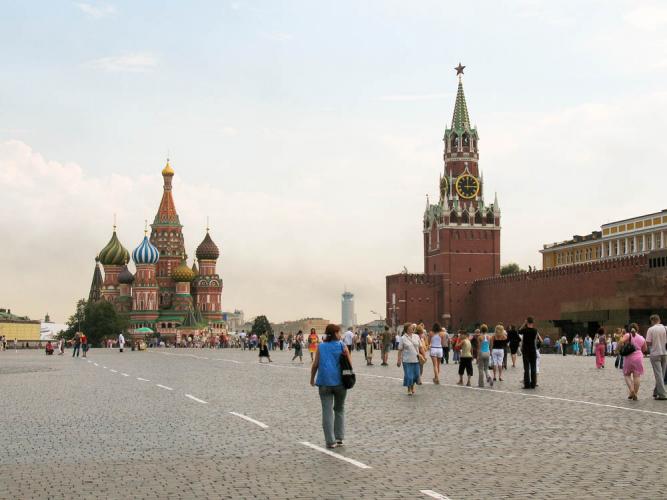 А теперь подумайте, как связаны эти 2 рисунка.Какая картинка больше подходит к нашему уроку. Почему?Так что же такое площадь?Слайд №5Площадью называется величина, характеризующая размер геометрической фигуры.( Читают дети со слайда)Подготовительная работа к изучению нового материала.Слайд №6А                      a                             В                                                   bD                                             C                            1.Какая фигура изображена на рисунке?2.Почему прямоугольник получил такое название?3.Как «зовут» этот прямоугольник; можно ли сказать, что это прямоугольник ABCD,DCBA;4. Что обозначено буквами a и b?5. Что такое периметр прямоугольника? Как его найти? (записать на доске)6.Как найти площадь прямоугольника? (записать на доске)7.В каких единицах измеряется площадь прямоугольника?Слайд №7 Записать в тетрадь тему «Площадь прямоугольника и квадрата»
Решить задачу№717 на доске (решение записывают дети)Изучение нового материала.Объяснить как работать с технологической картой.Ребята работают в парах. У каждой пары есть конверт, в котором находятся геометрические фигуры:  квадрат, два равных прямоугольника, два равновеликих прямоугольника , четыре различных прямоугольника и квадрат из которых впоследствии можно сложить прямоугольник. 1.Найти два равных прямоугольника,А как вы узнали, что они равны? Ответ  в картуСлайд №8 «Прямоугольники совпадают при наложении, значит  они  _равны____.2.Найдите площади каждого прямоугольника. Для этого что надо сделать?  Подпишите длину и ширину  прямоугольника. Ответ  в картуПлощадь первого прямоугольника равна _45_ см2, площадь второго равна ____45_____см2.2.Сравните их, сделайте вывод.У равных фигур _____равные ____ площади».3. Найти периметр этих же  прямоугольников.Слайд №9Периметр первого прямоугольника  равен ___28___см. Периметр второго прямоугольника  равен __28____см.4. Сравните их, сделайте вывод.У равных фигур   периметры ______равны_________.Закрепление материала.Выполнить № 712 по учебнику.Если периметры и площади равны всегда ли фигуры равны?Найдите среди фигур прямоугольник под №1 и №2.Найдите площадь  каждого прямоугольника. Для этого сделайте нужные измерения и подпишите на фигуре чему равна длина и ширина.Площади фигур какие? Сделайте вывод. Равны ли фигуры?Ввести понятие равновеликих фигур.Слайд №10Фигуры называются равновеликими, если их площади равны.Слайд №11 (примеры фигур на слайде)Вернемся к №712  Найдите на рисунке равновеликие фигуры6.Физминутка. Слайд №12Много ль надо нам, ребята, надоДля умелых наших рук? Нарисуем два квадрата,А на них огромный круг, А потом еще кружочек, Треугольный колпачок. Вот и вышел очень, очень Развеселый чудачок.7.Изучение нового материала (продолжение).  5.Найдите среди фигур квадрат.      Что вы знаете о квадрате?Как раньше находили площадь квадрата?  S=аa (записать на доске)Запишите. как по-новому можно найти площадь квадрата.S=а2(записать на доске)Сделайте необходимые измерения и найдите площадь квадрата.Слайд №13Площадь квадрата  равна ______36____________см2 8.Закрепление материала.Выполнить № 715 по учебнику.6.Выберите из предложенных фигур те, на  которых указана площадь. Составьте  из этих фигур  прямоугольник. Найдите его площадь.Слайд №13 второй щелчекПлощадь всей фигуры равна ________150__________ см2. А как вы нашли площадь прямоугольника?Слайд №14(примеры фигур на слайде)Вызвать к доске 2-ух учеников для выполнения практической работы.Учащиеся из предложенных фигур на доске составляют другие фигуры и находят их площадь. Остальные работают в технологической карте.Значит, площадь всей фигуры равна ___сумме____ площадей всех её __частей___.». 9.Итог урока. Слайд №15Ребята проверяют свою работу по готовым ответам, а затем высказываются одним предложением, выбирая начало фразы из рефлексивного экрана на доске:сегодня я узнал…было трудно…я понял, что…теперь я могу…у меня получилось …я смог…я попробую…меня удивило…урок дал мне для жизни…10. Тест Тест.Площадь прямоугольника определяется по формуле:        а) S = a2;          б) S = a ∙ b;          в) S = 2 ∙ (a + b).Площадь квадрата со стороной 9 см равна:          а) 36 см2;          б) 81 см2;          в) 81 см.Площадь прямоугольника со сторонами 1 м и 4 м равна:          а) 4 м;          б) 16 м2;        в) 4 м2.Периметр квадрата равен 24 см. Найдите его площадь:          а) 144 м2;          б) 36 м2;          в) 12 м2.5.    Площадь прямоугольника определяется по формуле:         а) S = a2;           б)  S = a;           в) S = 2 ∙ (a + b).Учащиеся после выполнения теста обмениваются работами, проверяют и  выставляют оценки.11.Домашнее задание Слайд №16Придумать 2-3 фигуры и найти их площадь.П.18 №737, №745ПРИЛОЖЕНИЕТехнологическая карта урока. Фамилия, имя _________________________ Класс _________Прямоугольники совпадают при наложении, значит они ________________. Площадь первого прямоугольника равна _________ см2,площадь второго прямоугольника равна ____________ см2.У равных фигур ___________________ площади.Периметр первого прямоугольника равен _________ см,периметр второго прямоугольника равен _________ см.У равных прямоугольников периметры ___________.Площадь квадрата  равна __________________ см2.
Площадь всей фигуры равна __________________ см2.Значит, площадь всей фигуры равна ___________________ площадей всех её ___________________.Технологическая карта урока. Фамилия, имя _________________________ Класс _________Прямоугольники совпадают при наложении, значит они ________________. Площадь первого прямоугольника равна _________ см2,площадь второго прямоугольника равна ____________ см2.У равных фигур ___________________ площади.Периметр первого прямоугольника равен _________ см,периметр второго прямоугольника равен _________ см.У равных прямоугольников периметры ___________.Площадь квадрата  равна __________________ см2.
Площадь всей фигуры равна __________________ см2.Значит, площадь всей фигуры равна ___________________ площадей всех её ___________________.Тест.                                Фамилия Имя _______________ класс______Квадратный сантиметр – это:        а) квадрат со стороной 1 см;        б) площадь квадрата со стороной 1 см;        в) площадь квадрата с периметром 1 см.Площадь прямоугольника определяется по формуле:        а)  S = a2;        б)  S = a ∙ b;        в)  S = 2 ∙ (a + b).Площадь квадрата со стороной 9 см равна:        а) 36 см2;        б) 81 см2;        в)  81 см.Площадь прямоугольника со сторонами 1 м и 4 м равна:         а)  4 м;         б) 16 м2;         в) 4 м2.Периметр квадрата равен 24 см. Найдите его площадь:         а)  144 м2;         б)  36 м2;       - в) 12 м2.Тест.                                Фамилия Имя _______________ класс______1.     Квадратный сантиметр – это:        а) квадрат со стороной 1 см;        б) площадь квадрата со стороной 1 см;        в) площадь квадрата с периметром 1 см.Площадь прямоугольника определяется по формуле:        а)  S = a2;        б)  S = a ∙ b;        в)  S = 2 ∙ (a + b).Площадь квадрата со стороной 9 см равна:        а) 36 см2;        б) 81 см2;        в)  81 см.Площадь прямоугольника со сторонами 1 м и 4 м равна:         а)  4 м;         б) 16 м2;         в) 4 м2.Периметр квадрата равен 24 см. Найдите его площадь:         а)  144 м2;         б)  36 м2;       - в) 12 м2.